#МЦУ_Нижневартовский район: об итогах февраляСотрудники #МЦУНижневартовскийрайон ответили на 42 сообщения, поступивших от жителей района в госпабликах администрации района, администраций городских и сельских поселений в ВКонтакте. Все сообщения прошли через систему «Инцидент Менеджмент».

На все вопросы даны ответы, разъяснения и консультации.

Что удалось профильным службам решить оперативно

 В гп.Новоаганск в связи с ремонтными работами сетей водоснабжения возникали проблемы подачи питьевой воды. Ресурсноснабжающая организация АО «АМЖКУ» совместно с УК «Прогресс» оперативно адресно отрабатывали заявки жителей и устраняли причину. Вопрос по качеству предоставления услуг подачи питьевой воды находится на постоянном контроле ресурсоснабжающей организации и администрации городского поселения.
В городских и сельских поселениях района ежедневно ведется работа по очистке снега на автодорогах и внутридомовых территориях. На официальных сайтах администраций поселений размещены графики уборки снега обслуживающих организаций, а также графики Управляющих компаний, обслуживающие внутридомовые территории. 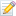 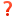 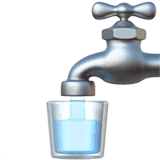 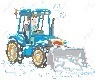 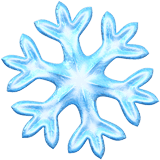 
Благодарим жителей Нижневартовского района за обратную связь и положительные отзывы о работе профильных служб.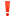  Если у Вас есть вопросы, Вы всегда можете их задать в официальных группах администрации Нижневартовского района в социальных сетях «ВКонтакте», «Одноклассники», «Телеграм». Либо обратитесь на платформу обратной связи «Госуслуги. Решаем вместе». Мы всегда готовы к диалогу. 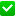 ВКонтакте- https://clck.ru/VmEMg
Одноклассники- https://clck.ru/VmEMi
#МЦУНижневартовскийрайон#ЦУР86 #МЦУ86#вопрос_ответ@nvraion#решаем_проблемы@nvraion